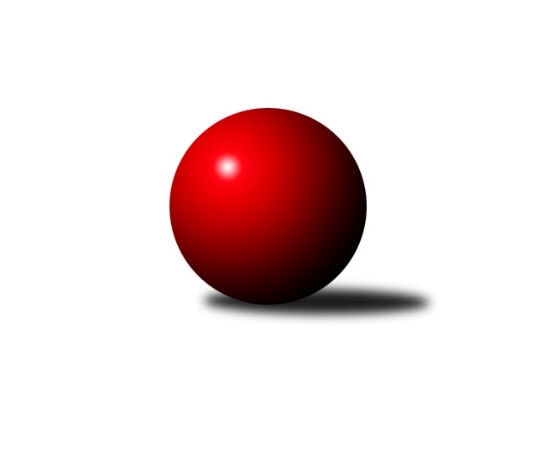 Č.8Ročník 2022/2023	19.11.2022Nejlepšího výkonu v tomto kole: 3560 dosáhlo družstvo: SK Podlužan Prušánky A2. KLM B 2022/2023Výsledky 8. kolaSouhrnný přehled výsledků:TJ Start Rychnov n. Kn.	- KK Blansko 	2:6	3279:3318	12.0:12.0	19.11.KK Moravská Slávia Brno	- TJ Sokol Husovice B	5:3	3531:3421	11.0:13.0	19.11.TJ Horní Benešov	- TJ Slovan Kamenice nad Lipou	1:7	3324:3433	8.5:15.5	19.11.VKK Vsetín 	- HKK Olomouc	5:3	3332:3270	15.0:9.0	19.11.TJ Sokol Chvalíkovice	- TJ Sokol Vracov	6:2	3330:3185	12.5:11.5	19.11.SK Podlužan Prušánky A	- KC Zlín	7:1	3560:3457	15.0:9.0	19.11.Tabulka družstev:	1.	SK Podlužan Prušánky A	8	7	0	1	49.5 : 14.5 	116.0 : 76.0 	 3472	14	2.	TJ Slovan Kamenice nad Lipou	8	6	0	2	40.0 : 24.0 	103.0 : 89.0 	 3392	12	3.	HKK Olomouc	8	6	0	2	36.5 : 27.5 	99.0 : 93.0 	 3372	12	4.	TJ Sokol Chvalíkovice	8	5	0	3	37.0 : 27.0 	100.5 : 91.5 	 3273	10	5.	KC Zlín	8	4	1	3	33.0 : 31.0 	106.5 : 85.5 	 3379	9	6.	KK Blansko	8	4	0	4	32.5 : 31.5 	90.5 : 101.5 	 3365	8	7.	TJ Sokol Husovice B	8	3	1	4	30.0 : 34.0 	93.5 : 98.5 	 3322	7	8.	KK Moravská Slávia Brno	8	3	1	4	30.0 : 34.0 	90.5 : 101.5 	 3344	7	9.	TJ Horní Benešov	8	2	2	4	26.0 : 38.0 	84.0 : 108.0 	 3334	6	10.	TJ Start Rychnov n. Kn.	8	3	0	5	24.5 : 39.5 	89.5 : 102.5 	 3284	6	11.	VKK Vsetín	8	2	0	6	25.0 : 39.0 	94.5 : 97.5 	 3275	4	12.	TJ Sokol Vracov	8	0	1	7	20.0 : 44.0 	84.5 : 107.5 	 3274	1Podrobné výsledky kola:	 TJ Start Rychnov n. Kn.	3279	2:6	3318	KK Blansko 	Jan Kopecký	125 	 143 	 132 	143	543 	 3:1 	 542 	 150	137 	 123	132	Roman Flek	Ladislav Urbánek	133 	 143 	 132 	124	532 	 0.5:3.5 	 579 	 144	143 	 159	133	Jakub Flek	Roman Kindl	125 	 153 	 124 	161	563 	 1.5:2.5 	 560 	 135	153 	 135	137	Petr Havíř	Jaroslav Šmejda	126 	 128 	 148 	140	542 	 2:2 	 546 	 123	140 	 161	122	Roman Chovanec	Martin Čihák	132 	 149 	 138 	141	560 	 3:1 	 529 	 134	143 	 126	126	Otakar Lukáč	Jakub Seniura	131 	 122 	 136 	150	539 	 2:2 	 562 	 138	145 	 130	149	Petr Sehnalrozhodčí: Ilona SýkorováNejlepší výkon utkání: 579 - Jakub Flek	 KK Moravská Slávia Brno	3531	5:3	3421	TJ Sokol Husovice B	Ondřej Němec	142 	 130 	 158 	140	570 	 2:2 	 547 	 150	132 	 126	139	Martin Gabrhel	Radek Šenkýř	154 	 129 	 129 	141	553 	 1:3 	 584 	 145	152 	 133	154	Radim Meluzín	Pavel Košťál	141 	 133 	 160 	139	573 	 3:1 	 530 	 135	126 	 119	150	Jakub Hnát	Petr Málek	159 	 146 	 139 	134	578 	 1:3 	 568 	 133	149 	 140	146	Jakub Haresta	Pavel Antoš	140 	 175 	 156 	153	624 	 2:2 	 547 	 148	119 	 159	121	Vojtěch Stárek	Milan Klika	148 	 175 	 168 	142	633 	 2:2 	 645 	 181	155 	 156	153	Jaromír Šularozhodčí: Jan BernatíkNejlepší výkon utkání: 645 - Jaromír Šula	 TJ Horní Benešov	3324	1:7	3433	TJ Slovan Kamenice nad Lipou	Miroslav Petřek ml.	134 	 126 	 118 	158	536 	 1:3 	 616 	 147	162 	 156	151	Václav Rychtařík ml.	Vladislav Pečinka	134 	 138 	 153 	129	554 	 1:3 	 569 	 143	141 	 143	142	Lukáš Dúška	Jaromír Hendrych	148 	 149 	 137 	132	566 	 2:2 	 574 	 142	143 	 143	146	David Dúška	Zdeněk Černý	134 	 128 	 125 	119	506 	 0:4 	 576 	 136	150 	 151	139	Jiří Ouhel	Jiří Hendrych	122 	 131 	 180 	129	562 	 3:1 	 506 	 140	115 	 132	119	Petr Šindelář	Kamil Kubeša	147 	 153 	 146 	154	600 	 1.5:2.5 	 592 	 160	158 	 146	128	Karel Dúškarozhodčí: Miroslav Petřek st.Nejlepší výkon utkání: 616 - Václav Rychtařík ml.	 VKK Vsetín 	3332	5:3	3270	HKK Olomouc	Tomáš Novosad	131 	 126 	 141 	129	527 	 1:3 	 572 	 157	128 	 160	127	Břetislav Sobota	Daniel Bělíček	138 	 138 	 133 	143	552 	 4:0 	 490 	 134	114 	 105	137	Radek Hejtman *1	Zoltán Bagári	128 	 113 	 156 	111	508 	 1:3 	 541 	 152	130 	 145	114	Kamil Bartoš	Libor Vančura	152 	 142 	 155 	152	601 	 4:0 	 525 	 139	123 	 133	130	Josef Šrámek	Milan Bělíček	135 	 143 	 129 	138	545 	 2:2 	 565 	 128	163 	 139	135	Radek Havran	Tomáš Hambálek	156 	 142 	 147 	154	599 	 3:1 	 577 	 155	117 	 162	143	Michal Albrechtrozhodčí: Petr Riedelstřídání: *1 od 67. hodu Milan SekaninaNejlepší výkon utkání: 601 - Libor Vančura	 TJ Sokol Chvalíkovice	3330	6:2	3185	TJ Sokol Vracov	Radek Hendrych	129 	 126 	 132 	150	537 	 2:2 	 516 	 131	134 	 107	144	Tomáš Kordula	Josef Hendrych	120 	 163 	 134 	144	561 	 2:2 	 558 	 149	129 	 144	136	Pavel Polanský ml.	Otto Mückstein	135 	 133 	 130 	134	532 	 1.5:2.5 	 528 	 143	133 	 131	121	Petr Polanský	Jiří Staněk	160 	 127 	 151 	144	582 	 4:0 	 513 	 143	125 	 123	122	Aleš Gaspar	Aleš Staněk	144 	 150 	 152 	123	569 	 2:2 	 516 	 145	124 	 122	125	Antonín Kratochvíla	David Hendrych	136 	 127 	 136 	150	549 	 1:3 	 554 	 156	132 	 142	124	Tomáš Gasparrozhodčí:  Vedoucí družstevNejlepší výkon utkání: 582 - Jiří Staněk	 SK Podlužan Prušánky A	3560	7:1	3457	KC Zlín	Vojtěch Novák	159 	 149 	 143 	160	611 	 2.5:1.5 	 595 	 150	149 	 152	144	Bronislav Fojtík	Martin Tesařík	151 	 143 	 145 	128	567 	 1:3 	 575 	 129	149 	 150	147	Jindřich Kolařík	Stanislav Esterka	143 	 144 	 122 	170	579 	 2.5:1.5 	 576 	 126	126 	 154	170	Lubomír Matějíček *1	Jan Zálešák	148 	 132 	 143 	159	582 	 3:1 	 583 	 141	163 	 136	143	David Matlach	Lukáš Hlavinka	163 	 164 	 146 	147	620 	 3:1 	 582 	 154	143 	 135	150	Radek Janás	Zdeněk Zálešák	144 	 150 	 136 	171	601 	 3:1 	 546 	 128	124 	 154	140	Radim Abrahámrozhodčí: Jiří Laukostřídání: *1 od 86. hodu Miroslav MálekNejlepší výkon utkání: 620 - Lukáš HlavinkaPořadí jednotlivců:	jméno hráče	družstvo	celkem	plné	dorážka	chyby	poměr kuž.	Maximum	1.	Jakub Flek 	KK Blansko 	598.70	392.5	206.3	3.1	5/5	(629)	2.	Michal Albrecht 	HKK Olomouc	596.10	393.0	203.1	2.9	5/5	(621)	3.	Karel Dúška 	TJ Slovan Kamenice nad Lipou	591.45	387.8	203.7	2.9	5/5	(607)	4.	Lukáš Hlavinka 	SK Podlužan Prušánky A	589.75	389.6	200.1	1.4	4/5	(620)	5.	Zdeněk Zálešák 	SK Podlužan Prušánky A	588.65	384.0	204.7	3.0	5/5	(651)	6.	David Matlach 	KC Zlín	587.85	391.5	196.4	2.8	5/5	(600)	7.	Radek Havran 	HKK Olomouc	587.15	379.8	207.4	1.3	5/5	(614)	8.	Martin Čihák 	TJ Start Rychnov n. Kn.	584.56	376.4	208.1	1.5	4/5	(609)	9.	Milan Klika 	KK Moravská Slávia Brno	581.00	373.7	207.3	2.3	5/5	(633)	10.	Vojtěch Novák 	SK Podlužan Prušánky A	580.67	376.6	204.1	2.5	4/5	(611)	11.	Stanislav Esterka 	SK Podlužan Prušánky A	580.10	386.4	193.7	4.7	5/5	(604)	12.	David Dúška 	TJ Slovan Kamenice nad Lipou	579.85	379.8	200.1	2.9	5/5	(611)	13.	Jiří Ouhel 	TJ Slovan Kamenice nad Lipou	578.50	385.3	193.3	3.3	4/5	(604)	14.	Jan Zálešák 	SK Podlužan Prušánky A	578.05	381.6	196.5	3.3	5/5	(619)	15.	Bronislav Fojtík 	KC Zlín	576.10	387.3	188.9	3.9	5/5	(595)	16.	Kamil Bartoš 	HKK Olomouc	574.95	369.9	205.1	3.7	5/5	(638)	17.	Kamil Kubeša 	TJ Horní Benešov	574.95	374.3	200.7	2.3	5/5	(600)	18.	Radek Šenkýř 	KK Moravská Slávia Brno	574.80	381.9	193.0	4.0	5/5	(605)	19.	Martin Tesařík 	SK Podlužan Prušánky A	573.50	369.6	203.9	3.3	4/5	(593)	20.	Petr Sehnal 	KK Blansko 	571.90	386.8	185.1	4.8	5/5	(600)	21.	Václav Rychtařík  ml.	TJ Slovan Kamenice nad Lipou	571.07	376.6	194.5	2.6	5/5	(616)	22.	Pavel Polanský  ml.	TJ Sokol Vracov	570.45	380.1	190.4	5.1	5/5	(593)	23.	Jiří Staněk 	TJ Sokol Chvalíkovice	569.83	381.2	188.7	4.1	6/6	(619)	24.	Jiří Hendrych 	TJ Horní Benešov	568.20	377.7	190.5	3.3	5/5	(607)	25.	Jaromír Hendrych 	TJ Horní Benešov	565.07	379.7	185.4	3.2	5/5	(600)	26.	Radek Hendrych 	TJ Sokol Chvalíkovice	564.00	379.7	184.3	4.7	4/6	(594)	27.	Jakub Haresta 	TJ Sokol Husovice B	563.25	376.1	187.2	3.9	5/5	(610)	28.	Pavel Antoš 	KK Moravská Slávia Brno	561.65	375.6	186.1	3.6	5/5	(624)	29.	Tomáš Gaspar 	TJ Sokol Vracov	560.65	364.4	196.3	4.4	5/5	(585)	30.	Josef Hendrych 	TJ Sokol Chvalíkovice	558.88	373.1	185.8	6.1	4/6	(570)	31.	Tomáš Hambálek 	VKK Vsetín 	557.65	373.3	184.4	5.3	4/4	(599)	32.	Aleš Staněk 	TJ Sokol Chvalíkovice	557.53	373.4	184.1	4.9	5/6	(591)	33.	Radim Abrahám 	KC Zlín	556.88	379.6	177.3	6.0	4/5	(573)	34.	Lukáš Dúška 	TJ Slovan Kamenice nad Lipou	556.67	371.7	184.9	3.6	5/5	(583)	35.	Lubomír Matějíček 	KC Zlín	556.13	370.1	186.0	2.9	4/5	(635)	36.	Jindřich Kolařík 	KC Zlín	555.00	374.2	180.8	4.6	4/5	(615)	37.	Petr Havíř 	KK Blansko 	553.85	365.0	188.9	6.2	5/5	(571)	38.	Milan Bělíček 	VKK Vsetín 	553.60	377.4	176.2	5.1	4/4	(580)	39.	Pavel Košťál 	KK Moravská Slávia Brno	552.42	378.3	174.1	4.8	4/5	(582)	40.	Tomáš Novosad 	VKK Vsetín 	551.85	373.5	178.4	4.9	4/4	(583)	41.	Vojtěch Šípek 	TJ Start Rychnov n. Kn.	551.20	363.8	187.4	3.3	5/5	(589)	42.	Jiří Radil 	TJ Sokol Husovice B	549.00	373.5	175.5	2.2	4/5	(572)	43.	Zdeněk Černý 	TJ Horní Benešov	547.38	359.1	188.3	5.1	4/5	(601)	44.	Tomáš Sasín 	TJ Sokol Vracov	546.88	362.1	184.8	6.0	4/5	(557)	45.	Roman Flek 	KK Blansko 	546.83	362.2	184.7	3.4	4/5	(578)	46.	Petr Polanský 	TJ Sokol Vracov	546.80	371.5	175.3	6.3	5/5	(592)	47.	Jaroslav Šmejda 	TJ Start Rychnov n. Kn.	546.30	367.8	178.5	5.5	5/5	(566)	48.	Jonas Mückstein 	TJ Sokol Chvalíkovice	546.25	372.8	173.5	6.3	4/6	(559)	49.	Otakar Lukáč 	KK Blansko 	545.50	369.1	176.4	5.1	5/5	(568)	50.	Antonín Kratochvíla 	TJ Sokol Vracov	544.60	367.8	176.8	4.0	5/5	(569)	51.	Miroslav Petřek  ml.	TJ Horní Benešov	544.58	371.6	173.0	4.5	4/5	(564)	52.	Radim Meluzín 	TJ Sokol Husovice B	544.50	367.6	176.9	6.5	4/5	(584)	53.	Jiří Hanuš 	KK Moravská Slávia Brno	543.40	370.6	172.8	6.3	5/5	(590)	54.	Libor Vančura 	VKK Vsetín 	540.20	363.0	177.2	4.2	4/4	(621)	55.	David Hendrych 	TJ Sokol Chvalíkovice	539.75	361.4	178.3	3.8	6/6	(562)	56.	Roman Chovanec 	KK Blansko 	539.63	369.1	170.5	7.2	4/5	(579)	57.	Martin Gabrhel 	TJ Sokol Husovice B	537.25	365.4	171.8	6.0	4/5	(547)	58.	Jakub Hnát 	TJ Sokol Husovice B	536.38	362.9	173.5	7.0	4/5	(583)	59.	Vladislav Pečinka 	TJ Horní Benešov	536.38	377.4	159.0	8.5	4/5	(567)	60.	Zoltán Bagári 	VKK Vsetín 	534.13	362.5	171.6	9.3	4/4	(547)	61.	Otto Mückstein 	TJ Sokol Chvalíkovice	524.00	354.8	169.3	6.0	4/6	(579)	62.	Petr Šindelář 	TJ Slovan Kamenice nad Lipou	524.00	363.0	161.0	8.6	4/5	(537)	63.	Stanislav Novák 	KK Moravská Slávia Brno	522.25	364.4	157.9	7.5	4/5	(560)		Miroslav Málek 	KC Zlín	615.00	402.0	213.0	7.0	1/5	(615)		Jaromír Šula 	TJ Sokol Husovice B	606.50	393.5	213.0	3.0	2/5	(645)		Tomáš Žižlavský 	TJ Sokol Husovice B	594.00	370.0	224.0	1.0	2/5	(597)		Radek Janás 	KC Zlín	581.42	381.3	200.1	2.7	3/5	(605)		Ondřej Němec 	KK Moravská Slávia Brno	574.33	372.8	201.5	1.2	2/5	(578)		Dominik Fojtík 	SK Podlužan Prušánky A	574.00	381.5	192.5	5.0	1/5	(615)		Marek Škrabal 	TJ Sokol Husovice B	570.00	355.0	215.0	4.0	1/5	(570)		Jakub Ouhel 	TJ Slovan Kamenice nad Lipou	568.50	365.5	203.0	2.5	2/5	(582)		Pavel Husar 	TJ Sokol Husovice B	567.33	376.4	190.9	4.2	3/5	(636)		Jiří Rauschgold 	TJ Sokol Husovice B	566.00	403.0	163.0	12.0	1/5	(566)		Břetislav Sobota 	HKK Olomouc	559.58	372.9	186.7	4.6	3/5	(574)		Petr Málek 	KK Moravská Slávia Brno	558.00	368.5	189.5	6.0	1/5	(578)		Lukáš Pacák 	TJ Start Rychnov n. Kn.	558.00	387.0	171.0	7.0	1/5	(558)		Martin Procházka 	SK Podlužan Prušánky A	557.00	384.7	172.3	4.3	3/5	(599)		Milan Sekanina 	HKK Olomouc	556.50	374.2	182.3	4.0	3/5	(580)		Vlastimil Skopalík 	TJ Horní Benešov	554.33	373.5	180.8	7.7	3/5	(577)		Josef Kotlán 	KK Blansko 	554.00	368.0	186.0	3.0	2/5	(589)		Ladislav Urbánek 	TJ Start Rychnov n. Kn.	552.83	367.9	184.9	3.3	3/5	(579)		Daniel Bělíček 	VKK Vsetín 	552.75	368.0	184.8	6.8	2/4	(554)		Miroslav Flek 	KK Blansko 	552.00	359.0	193.0	6.0	1/5	(552)		Vlastimil Kancner 	VKK Vsetín 	545.67	375.8	169.8	9.7	2/4	(616)		Vojtěch Stárek 	TJ Sokol Husovice B	545.00	358.3	186.7	5.0	3/5	(547)		Radim Herůfek 	KK Moravská Slávia Brno	544.00	386.0	158.0	9.0	1/5	(544)		Jan Kopecký 	TJ Start Rychnov n. Kn.	543.00	373.0	170.0	9.0	1/5	(543)		Oldřich Krsek 	TJ Start Rychnov n. Kn.	542.50	366.0	176.5	4.0	2/5	(544)		Filip Vrzala 	KC Zlín	542.00	365.7	176.3	6.3	3/5	(583)		Jaroslav Fojtů 	VKK Vsetín 	542.00	375.0	167.0	7.0	1/4	(542)		Tomáš Kordula 	TJ Sokol Vracov	540.22	369.1	171.1	5.8	3/5	(571)		Jiří Baslar 	HKK Olomouc	539.67	363.3	176.3	6.0	3/5	(566)		Stanislav Kočí 	TJ Sokol Vracov	538.50	367.0	171.5	10.0	1/5	(546)		Josef Šrámek 	HKK Olomouc	538.17	365.2	173.0	7.7	3/5	(558)		Jakub Seniura 	TJ Start Rychnov n. Kn.	537.08	364.9	172.2	5.6	3/5	(556)		Václav Buřil 	TJ Start Rychnov n. Kn.	536.50	357.5	179.0	5.0	2/5	(539)		David Schober  ml.	TJ Slovan Kamenice nad Lipou	534.00	366.0	168.0	9.0	1/5	(534)		Roman Kindl 	TJ Start Rychnov n. Kn.	532.17	363.6	168.6	8.0	3/5	(565)		Tomáš Válka 	TJ Sokol Husovice B	529.00	364.3	164.8	5.0	2/5	(553)		Michal Šmýd 	TJ Sokol Vracov	524.00	367.0	157.0	10.0	1/5	(524)		Marian Hošek 	HKK Olomouc	522.67	362.3	160.3	9.0	3/5	(545)		Petr Gálus 	TJ Start Rychnov n. Kn.	521.00	361.0	160.0	5.0	1/5	(521)		Denis Vítek 	TJ Sokol Chvalíkovice	520.00	346.0	174.0	11.0	1/6	(520)		Aleš Gaspar 	TJ Sokol Vracov	513.00	360.0	153.0	12.0	1/5	(513)		Vojtěch Hrňa 	VKK Vsetín 	509.00	339.0	170.0	18.0	1/4	(509)		Michal Kala 	TJ Start Rychnov n. Kn.	498.00	341.0	157.0	8.0	1/5	(498)		Jaroslav Hanuš 	TJ Sokol Vracov	491.00	334.0	157.0	7.0	1/5	(491)Sportovně technické informace:Starty náhradníků:registrační číslo	jméno a příjmení 	datum startu 	družstvo	číslo startu24952	Vojtěch Stárek	19.11.2022	TJ Sokol Husovice B	3x24446	Jan Kopecký	19.11.2022	TJ Start Rychnov n. Kn.	1x13708	Radek Hejtman	19.11.2022	HKK Olomouc	1x10706	Ondřej Němec	19.11.2022	KK Moravská Slávia Brno	4x24069	Petr Málek	19.11.2022	KK Moravská Slávia Brno	3x12852	Jaromír Šula	19.11.2022	TJ Sokol Husovice B	4x
Hráči dopsaní na soupisku:registrační číslo	jméno a příjmení 	datum startu 	družstvo	Program dalšího kola:9. kolo26.11.2022	so	10:00	KK Blansko  - TJ Sokol Husovice B	26.11.2022	so	10:00	HKK Olomouc - TJ Slovan Kamenice nad Lipou	26.11.2022	so	10:00	TJ Sokol Vracov - TJ Horní Benešov	26.11.2022	so	11:00	KK Moravská Slávia Brno - VKK Vsetín 	26.11.2022	so	14:00	KC Zlín - TJ Start Rychnov n. Kn.	26.11.2022	so	14:30	SK Podlužan Prušánky A - TJ Sokol Chvalíkovice	Nejlepší šestka kola - absolutněNejlepší šestka kola - absolutněNejlepší šestka kola - absolutněNejlepší šestka kola - absolutněNejlepší šestka kola - dle průměru kuželenNejlepší šestka kola - dle průměru kuželenNejlepší šestka kola - dle průměru kuželenNejlepší šestka kola - dle průměru kuželenNejlepší šestka kola - dle průměru kuželenPočetJménoNázev týmuVýkonPočetJménoNázev týmuPrůměr (%)Výkon1xJaromír ŠulaHusovice6451xJaromír ŠulaHusovice114.456452xMilan KlikaMS Brno6332xMilan KlikaMS Brno112.326332xPavel AntošMS Brno6242xPavel AntošMS Brno110.736244xLukáš HlavinkaPrušánky6202xLibor VančuraVsetín110.316012xVáclav Rychtařík ml.Kamenice n. L.6161xTomáš HambálekVsetín109.945992xVojtěch NovákPrušánky6112xVáclav Rychtařík ml.Kamenice n. L.109.2616